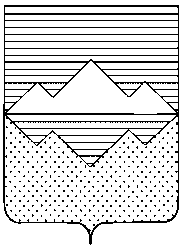 АДМИНИСТРАЦИЯСАТКИНСКОГО МУНИЦИПАЛЬНОГО РАЙОНАЧЕЛЯБИНСКОЙ ОБЛАСТИПОСТАНОВЛЕНИЕОт «07» февраля 2024 года № 72                      г. СаткаОб утверждении Порядка предоставления субсидий из бюджета Саткинского городского поселения социально ориентированным некоммерческим организациям, осуществляющим деятельность по профилактике социально опасных форм поведения граждан путем участия в охране общественного порядка	В соответствии с Бюджетным кодексом Российской Федерации, руководствуясь Федеральным законом от 12.01.1996 № 7-ФЗ «О некоммерческих организациях», постановлением Правительства Российской Федерации от 25.10.2023 № 1782 «Об утверждении общих требований к нормативным правовым актам, муниципальным правовым актам, регулирующим предоставление из бюджетов субъектов Российской Федерации, местных бюджетов субсидий, в том числе грантов в форме субсидий, юридическим лицам, индивидуальным предпринимателям, а также физическим лицам - производителям товаров, работ, услуг и проведение отборов получателей указанных субсидий, в том числе грантов в форме субсидий» и Уставом Саткинского муниципального района,ПОСТАНОВЛЯЮ:1. Утвердить Порядок предоставления субсидий из бюджета Саткинского городского поселения социально ориентированным некоммерческим организациям, осуществляющим деятельность по профилактике социально опасных форм поведения граждан путем участия в охране общественного порядка.2. Признать утратившими силу: 1) Постановление Администрации Саткинского муниципального района от 30.05.2022 № 374  «Об утверждении Порядка предоставления субсидий из бюджета Саткинского городского поселения социально ориентированным некоммерческим организациям, осуществляющим деятельность по профилактике социально опасных форм поведения граждан путем участия в охране общественного порядка»;2) Постановление Администрации Саткинского муниципального района от 03.03.2023 № 132 «О внесении изменений в постановление Администрации Саткинского муниципального района от 30.05.2022 № 374 «Об утверждении Порядка предоставления субсидий из бюджета Саткинского городского поселения социально ориентированным некоммерческим организациям, осуществляющим деятельность по профилактике социально опасных форм поведения граждан путем участия в охране общественного порядка»;3) Постановление Администрации Саткинского муниципального района от 17.07.2023 № 421 «О внесении изменений в постановление Администрации Саткинского муниципального района от 30.05.2022 № 374 «Об утверждении Порядка предоставления субсидий из бюджета Саткинского городского поселения социально ориентированным некоммерческим организациям, осуществляющим деятельность по профилактике социально опасных форм поведения граждан путем участия в охране общественного порядка».3. Отделу организационной и контрольной работы Управления делами и организационной работы Администрации Саткинского муниципального района (Корочкина Н.П.) опубликовать настоящее постановление в газете «Саткинский рабочий» и разместить на официальном сайте Администрации Саткинского муниципального района.4. Контроль исполнения настоящего постановления возложить на заместителя Главы по межведомственному взаимодействию и безопасности Шевалдина В.А.5. Настоящее постановление вступает в силу с момента его опубликования.Глава Саткинского муниципального района                                               А. А. Глазков ПРИЛОЖЕНИЕ 1к постановлению АдминистрацииСаткинского муниципального районаот 07.02.2024 года № 72ПОРЯДОК
 предоставления субсидий из бюджета Саткинского городского поселения социально ориентированным некоммерческим организациям, осуществляющим деятельность по профилактике социально опасных форм поведения граждан путем участия в охране общественного порядкаI. Общие положения1. Настоящий Порядок предоставления субсидий из бюджета Саткинского городского поселения социально ориентированным некоммерческим организациям, осуществляющим деятельность по профилактике социально опасных форм поведения граждан путем участия в охране общественного порядка (далее  именуются – Порядок), разработан в соответствии с абзацем 7 пункта 2 статьей 78.1 Бюджетного кодекса Российской Федерации, Федеральным законом от 12.01.1996 № 7-ФЗ «О некоммерческих организациях», постановлением Правительства Российской Федерации от 25.10.2023 № 1782 «Об утверждении общих требований к нормативным правовым актам, муниципальным правовым актам, регулирующим предоставление из бюджетов субъектов Российской Федерации, местных бюджетов субсидий, в том числе грантов в форме субсидий, юридическим лицам, индивидуальным предпринимателям, а также физическим лицам - производителям товаров, работ, услуг и проведение отборов получателей указанных субсидий, в том числе грантов в форме субсидий» и устанавливает порядок и условия предоставления субсидий из бюджета Саткинского городского поселения некоммерческим организациям, осуществляющим деятельность по профилактике социально опасных форм поведения граждан путем участия в охране общественного порядка (далее именуются - субсидии).2. Субсидии предоставляются на безвозмездной и безвозвратной основе некоммерческим организациям, не являющимся муниципальными учреждениями, осуществляющим деятельность по профилактике социально опасных форм поведения граждан путем участия в охране общественного порядка, направленной на подготовку и проведение профилактики социально опасных форм поведения граждан путем участия в охране общественного порядка (далее именуются - организации), по результатам отбора в виде запроса предложений.Отбор считается состоявшимся, если подано не менее одной заявки.3. Субсидии предоставляются на финансовое обеспечение затрат, связанных с осуществлением уставной деятельности организации: 	1) на проведение мероприятий по профилактике социально опасных форм поведения граждан путем участия в охране общественного порядка;2) оплату труда; приобретение товаров, работ и услуг; оплату командировочных и транспортных  расходов;  услуг связи; арендную оплату; уплату налогов, сборов страховых взносов и иных обязательных платежей в бюджетную систему Российской Федерации; 		3) прочие расходы, непосредственно связанные с осуществлением мероприятий.4. Главным распорядителем средств бюджета Саткинского городского поселения, осуществляющим предоставление субсидий в пределах бюджетных ассигнований, предусмотренных в бюджете Саткинского городского поселения на текущий год, и лимитов бюджетных обязательств, утвержденных на предоставление субсидий, является Администрация Саткинского муниципального района  (далее именуется - Администрация). 5. Предоставление субсидий осуществляется в пределах бюджетных ассигнований, предусмотренных в решении Совета депутатов Саткинского городского поселения о  бюджете Саткинского городского поселения на очередной финансовый год и на плановый период, и доведенных Администрации лимитов бюджетных обязательств.6. Критериями отбора организаций для предоставления субсидий являются:осуществление организацией не менее двух лет, предшествующих дате подачи документов на предоставление субсидии, уставной деятельности в качестве юридического лица на территории Саткинского городского поселения, связанной с организацией деятельности по профилактике социально опасных форм поведения граждан путем участия в охране общественного порядка;регистрация организации на территории Саткинского городского поселения;у участника отбора на едином налоговом счете отсутствует или не превышает размер, определенный пунктом 3 статьи 47 Налогового кодекса Российской Федерации, задолженность по уплате налогов, сборов и страховых взносов в бюджеты бюджетной системы Российской Федерации;отсутствие в отношении организации процедуры реорганизации (за исключением реорганизации в форме присоединения к юридическому лицу, являющемуся получателем субсидии (участником отбора), другого юридического лица), ликвидации или банкротства в соответствии с законодательством;соответствие организации требованиям, указанным в пункте 10 настоящего Порядка.II. Порядок проведения отбора7. Субсидии предоставляются по результатам отбора в виде запроса предложений.8. Информационное сообщение о проведении отбора размещается на официальном сайте Администрации в информационно-телекоммуникационной сети «Интернет» не менее чем за 1 календарный дней до начала срока приема заявок на предоставление субсидии и документов для участия в отборе (далее - документы). В информационном сообщении указываются:1) срок проведения отбора – даты и времени начала и окончания подачи заявок на участие в отборе (не менее 10 календарных дней);2) наименования, местонахождения, почтовый адрес, адрес электронной почты для направления заявок на участие в отборе; 3) условия и результаты  предоставления субсидии; 4) требования к участникам отбора и перечень документов, представляемых участниками отбора для подтверждения их соответствия указанным требованиям; 5) порядок подачи заявок на участие в отборе и требований, предъявляемых к форме и содержанию заявок на участие в отборе, подаваемых участниками отбора;6) порядок отзыва заявок участников отбора, порядка возврата заявок участников отбора, определяющего в том числе основания для возврата заявок участников отбора, порядка внесения изменений в заявки участников отбора;7) правила рассмотрения и оценки заявок участников отбора;8) порядок предоставления участникам отбора разъяснений положений объявления о проведении отбора, даты начала и окончания срока такого предоставления;9) срок, в течение которого победитель отбора должен подписать соглашение о предоставлении субсидии;10) условия признания победителя отбора уклонившимися от заключения соглашения о предоставлении субсидии; 11) дату размещения результатов отбора.9. Для участия в отборе участник отбора в сроки, установленные в объявлении о проведении отбора, представляет в Администрацию заявку на участие в отборе по форме согласно приложению № 1 к настоящему Порядку на участие в отборе с приложением следующих документов:1) выписку из Единого государственного реестра юридических лиц, содержащую информацию об участнике отбора по состоянию на первое число месяца, предшествующего месяцу, в котором проводится отбор;2) копию свидетельства о постановке участника отбора на налоговый учёт;3) копии документов, подтверждающих полномочия руководителя;4) копии учредительных документов организации;5) справку об исполнении налогоплательщиком (плательщиком сбора, плательщиком страховых взносов, налоговым агентом) обязанности по уплате налогов, сборов, страховых взносов, пеней, штрафов, процентов по форме, утверждённой приказом Федеральной налоговой службы, по состоянию на первое число месяца, предшествующего месяцу, в котором проводится отбор;6) обоснование необходимости получения субсидии (приложение 2);7) смету затрат, связанных с осуществлением уставной деятельности организации, на предоставление субсидии (приложение 3).8) гарантийное письмо, подписанное руководителем участника отбора (либо уполномоченным представителем участника отбора при условии представления соответствующей доверенности) и главным бухгалтером участника отбора, а также заверенное печатью (при наличии), содержащее сведения:- о том, что участник отбора не находится в процессе реорганизации (за исключением реорганизации в форме присоединения к юридическому лицу, являющемуся получателем субсидии (участником отбора), другого юридического лица), в отношении участника отбора не проводятся процедуры банкротства и (или) ликвидации, приостановления осуществления финансово-хозяйственной деятельности в соответствии с действующим законодательством (по состоянию на первое число месяца, предшествующего месяцу, в котором проводится отбор;- об отсутствии у участника отбора просроченной (неурегулированной) задолженности по денежным обязательствам перед Саткинским городским поселением, (по состоянию на первое число месяца, предшествующего месяцу, в котором проводится отбор. Документы принимаются в печатном варианте, без каких – либо исправлений. Все документы должны быть пронумерованы и заверены подписью руководителя некоммерческой организации.В составе заявки могут быть представлены оригиналы и (или) копии документов, удостоверенные участником отбора.Участник отбора несет ответственность за достоверность предоставленной информации в соответствии с действующим законодательством Российской Федерации.Под недостоверной информацией понимается наличие в содержании представленных для получения субсидии документах сведений, не соответствующих действительности.Заявления регистрируются в Администрации в соответствии с правилами организации  документооборота. Заявление, поступившее в Администрацию после окончания срока приема заявлений, указанного в информационном сообщении, к участию в отборе не допускается.10. Требования, которым должен соответствовать участник отбора на дату подачи заявки на участие в отборе:а) у участника отбора на едином налоговом счете отсутствует или не превышает размер, определенный пунктом 3 статьи 47 Налогового кодекса Российской Федерации, задолженность по уплате налогов, сборов и страховых взносов в бюджеты бюджетной системы Российской Федерации;б) отсутствие процессов реорганизации (за исключением реорганизации в форме присоединения к юридическому лицу, являющемуся получателем субсидии (участником отбора), другого юридического лица), ликвидации, в отношении них не введена процедура банкротства, деятельность участника отбора не приостановлена в порядке, предусмотренном законодательством Российской Федерации, а участники отбора – индивидуальные предприниматели не должны прекратить деятельность в качестве индивидуального предпринимателя;в) осуществление организацией не менее двух лет, предшествующих дате подачи документов на предоставление субсидии, уставной деятельности в качестве юридического лица на территории Саткинского городского поселения, связанной с организацией деятельности по профилактике социально опасных форм поведения граждан путем участия в охране общественного порядка;г) регистрация организации на территории Саткинского городского поселения;д) участник отбора должен иметь государственную регистрацию по месту нахождения на территории Саткинского муниципального района и состоять на налоговом учете в налоговых органах на территории Саткинского муниципального района;е) участник отбора не является иностранным юридическим лицом, в том числе местом регистрации которого является государство или территория, включенные в утвержденный Министерством финансов Российской Федерации перечень государств и территорий, используемых для промежуточного (офшорного) владения активами в Российской Федерации (далее - офшорные компании), а также российским юридическим лицом, в уставном (складочном) капитале которого доля прямого или косвенного (через третьих лиц) участия офшорных компаний в совокупности превышает 25 процентов;ж) у участника отбора должна отсутствовать просроченная задолженность по возврату в бюджет бюджетной системы Российской Федерации, из которого планируется предоставление субсидии в соответствии с правовым актом, субсидий, бюджетных инвестиций, предоставленных в том числе в соответствии с иными правовыми актами, а также иная просроченная (неурегулированная) задолженность по денежным обязательствам перед публично-правовым образованием, из бюджета которого планируется предоставление субсидии в соответствии с правовым актом (за исключением субсидий, предоставляемых государственным (муниципальным) учреждениям, субсидий в целях возмещения недополученных доходов, субсидий в целях финансового обеспечения или возмещения затрат, связанных с поставкой товаров (выполнением работ, оказанием услуг) получателями субсидий физическим лицам)»з) участник отбора не должен получать средства из бюджета поселения на основании иных нормативных правовых актов на мероприятия, указанные в пункте 3 настоящего Порядка;и) участник отбора не должен находиться в перечне организаций и физических лиц, в отношении которых имеются сведения об их причастности к экстремистской деятельности или терроризму;к) участник отбора не находится в составляемых в рамках реализации полномочий, предусмотренных главой VII Устава ООН, Советом Безопасности ООН или органами, специально созданными решениями Совета Безопасности ООН, перечнях организаций и физических лиц, связанных с террористическими организациями и террористами или с распространением оружия массового уничтожения;л) участник отбора не является иностранным агентом в соответствии с Федеральным законом "О контроле за деятельностью лиц, находящихся под иностранным влиянием";м) в реестре дисквалифицированных лиц отсутствуют сведения о дисквалифицированных руководителе, членах коллегиального исполнительного органа, лице, исполняющем функции единоличного исполнительного органа, или главном бухгалтере (при наличии) участника отбора, являющегося юридическим лицом, об индивидуальном предпринимателе и о физическом лице - производителе товаров, работ, услуг, являющихся участниками отбора.11. Одна организация может подать только одну заявку на предоставление субсидии.12. Если в целях получения субсидий подана только одна заявка, то субсидия предоставляется организации, представившей единственную заявку, при условии, если она соответствует всем требованиям, установленным настоящим Порядком.13. Заявка о предоставлении субсидии может быть отозвана до окончания срока приема заявок путем направления в Администрацию соответствующего обращения.14. В целях проведения отбора получателей субсидии в Администрации создается комиссия. Комиссия в течение 5 рабочих дней со дня окончания срока приема документов, указанных в пункте 9 настоящего Порядка, осуществляет их проверку на предмет соответствия требованиям настоящего Порядка и принимает одно из следующих решений:1) о предоставлении субсидии;2) об отказе в предоставлении субсидии по следующим основаниям:а) несоответствие участника отбора категориям, указанным в пункте 6 настоящего Порядка, и требованиям, установленным пунктом 10 настоящего Порядка;б) несоответствие представленных документов или непредставление (представление не в полном объеме) участником отбора документов, указанных в пункте 9 настоящего Порядка;в) установление факта недостоверности представленной участником отбора информации, в том числе информации о местонахождении и адресе организации;г) подача участником отбора заявки на участие в отборе после даты и (или) времени, определенных для подачи заявок на участие в отборе;д) недостаток лимитов бюджетных обязательств, доведенных в установленном порядке до Администрации как получателя средств бюджета на мероприятия, указанные в пункте 3 настоящего Порядка.	Решение комиссии оформляется протоколом, которое подписывается председателем и секретарем комиссии.15. В случае отказа в предоставлении субсидии комиссия в течение 5 рабочих дней со дня принятия указанного решения направляет организации уведомление об отказе в предоставлении субсидии с указанием причин отказа.16. Информационное сообщение о результатах рассмотрения заявок размещается на официальном сайте Администрации в информационно-телекоммуникационной сети «Интернет» в течении 5 рабочих дней с даты принятия решения о предоставлении (отказе) субсидии.III. Условия и порядок предоставления субсидий17. Юридический отдел  в течение 5 рабочих дней со дня принятия решения о предоставлении субсидии готовит распоряжение Администрации о предоставлении субсидии. Размер субсидии (С) определяется по следующей формуле:Сi = Cобщ Х Рi / ∑ Pi,где:Сi  –  объём субсидии i – ой некоммерческой организации;Cобщ – объём бюджетных ассигнований, предусмотренных на указанные мероприятия в решении Совета депутатов о  бюджете на очередной финансовый год и плановый период;Рi – объём средств, запрашиваемых некоммерческой организацией, прошедших отбор по заявленной субсидии;∑ Pi – суммарный объём запрашиваемых средств от некоммерческих организаций, прошедших отбор по заявленной субсидии.18. Юридический отдел в течение 5 рабочих дней со дня вступления в силу распоряжения Администрации о предоставлении субсидии осуществляет подготовку и заключение с организацией соглашения о предоставлении субсидии в соответствии с типовой формой, утвержденной Финансовым управлением администрации Саткинского муниципального района.19. Обязательным условием для предоставления субсидии, включаемым в Соглашение о предоставлении субсидии, является согласие получателя субсидии на осуществление Администрацией и органами муниципального финансового контроля соблюдения порядка и условий предоставления субсидии, в том числе в части достижения результатов предоставления субсидии, а также осуществлении проверок в соответствии со статьями 268 1 и 269 2 Бюджетного кодекса Российской Федерации, и на включение таких положений в соглашение.	20. В соглашение о предоставлении субсидии подлежит включению условие, что в случае уменьшения Администрации ранее доведенных лимитов бюджетных обязательств, приводящих к невозможности исполнения бюджетных обязательств, вытекающих из заключенных им соглашений о предоставлении субсидий, Администрация должна обеспечить согласование новых условий таких соглашений, в том числе по объёму субсидий, в срок не позднее 20 рабочих дней со дня поступления предложения о согласовании новых условий. В случае не достижения согласия по новым условиям от получателя субсидии в установленный срок соглашение считается расторгнутым.21. Результатом предоставления субсидии является создание благоприятных условий при проведении массовых мероприятий на территории Саткинского городского поселения, участие в оперативно-профилактических мероприятиях ОМВД России по Саткинскому району на территории Саткинского городского поселения,  патрулирование улиц, общественных мест, скверов, площадей Саткинского городского поселения. 22. В случае возникновения обстоятельств, приводящих к невозможности достижения значений результатов предоставления субсидии, в целях достижения которых предоставляется субсидия (далее - результат предоставления субсидии), в сроки, определенные соглашением, Администрация по согласованию с получателем субсидии вправе принять решение о внесении изменений в соглашение в части продления сроков достижения результатов предоставления субсидии (но не более чем на 24 месяца) без изменения размера субсидии. В случае невозможности достижения результата предоставления субсидии без изменения размера субсидии Администрация вправе принять решение об уменьшении значения результата предоставления субсидии;	23. Перечисление субсидии получателю субсидии осуществляется ежеквартально в размере одной четвертой части общего объема годовых бюджетных ассигнований в сроки, установленные в соглашении, на расчетный счет получателя субсидии, открытый получателем субсидии в кредитной организации.	24. В случае выделения дополнительных средств из бюджета Саткинского городского поселения на предоставление субсидий представление организациями документов в Администрацию для получения субсидий, рассмотрение документов, принятие решений о предоставлении субсидий и их распределение в пределах дополнительно выделенных средств, заключение соглашений с получателями субсидий и перечисление субсидий осуществляется в соответствии с требованиями и в сроки, которые установлены пунктами 8-20 настоящего Порядка.25. В случае реорганизации получателя субсидии,  в форме слияния, присоединения или преобразования в соглашение вносятся изменения путем заключения дополнительного соглашения к соглашению в части перемены лица в обязательстве с указанием в соглашении юридического лица, являющегося правопреемником.При реорганизации получателя субсидии, в форме разделения, выделения, а также при ликвидации получателя субсидии, соглашение расторгается с формированием уведомления о расторжении соглашения в одностороннем порядке и акта об исполнении обязательств по соглашению с отражением информации о неисполненных получателем субсидии обязательствах, источником финансового обеспечения которых является субсидия, и возврате неиспользованного остатка субсидии в бюджет Саткинского городского поселения.	26. Остатки субсидий, не использованные в текущем финансовом году, подлежат возврату в бюджет Саткинского городского поселения не позднее первых 5 рабочих дней очередного финансового года. IV. Требования к отчетности27. Получатель субсидии ведёт учёт полученной им из бюджета Саткинского городского поселения субсидии, а также учёт её использования в соответствии с законодательством Российской Федерации и нормативными документами по ведению бухгалтерского учёта.28. Получатель субсидии обязан предоставлять в Отдел бухгалтерского учета и отчетности Управления делами и организационной работы Администрации Саткинского муниципального района отчёт о расходах, источником финансового обеспечения которых являются субсидии, установленные соглашением на предоставление субсидии, в следующем виде:1) отчет об использовании полученных средств по форме согласно приложению N 4 к настоящему Порядку;2) копии документов, подтверждающие соответствующие расходы;3) отчет об исполнении календарного плана по мероприятиям.29. Отчет о расходовании субсидии предоставляется ежеквартально (нарастающим итогом) в течении срока предоставления субсидии. Отчет о расходовании субсидии по состоянию на 01 апреля, 01 июля, 01 октября предоставляется не позднее 12 числа месяца, следующего за отчетным кварталом.Итоговый отчет о расходовании субсидии предоставляется не позднее 15 января года, следующего за годом предоставления субсидии.30. По окончании срока действия соглашения о предоставлении субсидии получатель субсидии обязан возвратить неиспользованную часть денежных средств, если иное не предусмотрено соглашением.V. Требования об осуществлении контроля за соблюдением  порядка и условий предоставления субсидии и ответственности за их нарушение31. Получатели субсидии несут предусмотренную законодательством ответственность за достоверность документов, предоставляемых в соответствии с требованиями настоящего Порядка, за нарушение порядка и условий предоставления субсидии, в том числе в части достижения результатов предоставления субсидии, а также за использование средств бюджета Саткинского городского поселения в соответствии с законодательством Российской Федерации по назначению.	32. Администрация, органы муниципального финансового контроля имеют право на осуществление контроля соблюдения получателями субсидии порядка и условий предоставления субсидии, предусмотренных настоящим Порядком и Соглашениями, в том числе в части достижения результатов предоставления субсидии, а также о проверке органами муниципального финансового контроля в соответствии со статьями 268 1 и 269 2 Бюджетного кодекса Российской Федерации.	33. Проверку соблюдения порядка и условий предоставления субсидии, в том числе в части достижения результатов предоставления субсидии, осуществляют Отдел бухгалтерского учета и отчетности Управления делами и организационной работы Администрации Саткинского муниципального района, Контрольно – ревизионное управление Администрации Саткинского муниципального района и Контрольно-счетная палата Саткинского муниципального района.	34. В случае нарушения получателем субсидии условий, установленных при предоставлении субсидии, в том числе за нарушение порядка и условий использования субсидий, в том числе в части достижения значений результатов предоставления субсидии, выявленных в том числе по фактам проверок, предусмотрены следующие меры ответственности: 1) предоставление субсидий приостанавливается в случае неисполнения или ненадлежащего исполнения заявителем требований, предусмотренных настоящим Порядком и соглашением;2) в случае нарушения заявителем порядка и условий, установленных при их предоставлении, субсидия подлежит возврату;3) в случае выявления нарушений, предусмотренных настоящим Порядком и соглашением, Администрация и органы муниципального финансового контроля в течение трех календарных дней со дня их выявления направляют заявителю заказным письмом с уведомлением требование о возврате субсидий в бюджет Саткинского городского поселения;4) возврат субсидии получателем субсидии производится в течении трех рабочих дней со дня получения требования о возврате субсидии в бюджет Саткинского городского поселения по реквизитам и коду бюджетной классификации, указанной в требовании. В случае отказа от добровольного возврата либо невозвращения в установленный настоящим Порядком срок средства от предоставленной субсидии взыскиваются в судебном порядке и в соответствии с действующим законодательством Российской Федерации.35. В случае выявления по итогам проведённых проверок фактов нарушения порядка и условий предоставления субсидии суммы, использованные получателем субсидии не по назначению, подлежат возврату в соответствии с подпунктом 4) пункта 32 настоящего Порядка.
	36. В случае невозврата организацией субсидии в сроки, установленные настоящим разделом, Администрация принимает меры по взысканию субсидии в судебном порядке в соответствии с действующим законодательством Российской Федерации.Заявкана участие в отборе на предоставление субсидий из бюджета Саткинского городского поселения социально ориентированным некоммерческим организациям, осуществляющим деятельность по профилактике социально опасных форм поведения граждан путем участия в охране общественного порядказа ________________ 20___ года    Прошу предоставить субсидию на финансовое обеспечение затрат связанных с осуществлением уставной деятельности организации, для______________________________________________________________________________            						 (наименование организации, адрес)и перечислить на расчётный счёт: _________________________________________________                     						(банковские реквизиты, ИНН, КПП)в размере ______________________________________________________________________                        				 (сумма прописью в рублях)в соответствии с Порядком предоставления субсидий из бюджета Саткинского городского поселения социально ориентированным некоммерческим организациям, осуществляющим деятельность по профилактике социально опасных форм поведения граждан путем участия в охране общественного порядкаПриложение:1.2.3.Руководитель организации      ____________ (______________)                                                          	(подпись)      	      (Ф.И.О.)Главный бухгалтер организации ____________ (______________)                                                		(подпись)       	        (Ф.И.О.)Исполнитель:__________________________________            					  (Ф.И.О., телефон)Обоснование необходимости получения субсидииСмета затрат, связанных с осуществлением уставной деятельности организации, осуществляющей деятельность по профилактике социально опасных форм поведения граждан путем участия в охране общественного порядка(полное наименование организации)Руководитель организации   _______________                                ____________________                                                     (подпись)                                           (расшифровка подписи)Главный бухгалтер                _______________                                ____________________                                                     (подпись)                                           (расшифровка подписи)М.П.	ПРИЛОЖЕНИЕ 4Отчетза ________________________ 20___ годадостижения значений результатов предоставления субсидии, полученной из бюджета Саткинского городского поселения некоммерческой организацией, осуществляющей деятельность по профилактике социально-опасных форм поведения граждан путем участия в охране общественного порядка__________________________________________________________Приложение: копии документов, подтверждающих расходы.Руководитель ____________________/____________________/				м.п.           ПРИЛОЖЕНИЕ 1к Порядку предоставления субсидий из бюджета Саткинского городского поселения социально ориентированным некоммерческим организациям, осуществляющим деятельность по профилактике социально опасных форм поведения граждан путем участия в охране общественного порядкаПРИЛОЖЕНИЕ 2к Порядку предоставления субсидий из бюджета Саткинского городского поселения социально ориентированным некоммерческим организациям, осуществляющим деятельность по профилактике социально опасных форм поведения граждан путем участия в охране общественного порядка№ п/пНаименование проекта, мероприятияДата и время проведенияКраткое описание мероприятияУчастники и их количествоОбъем финансирования (в рублях)Объем финансирования (в рублях)№ п/пНаименование проекта, мероприятияДата и время проведенияКраткое описание мероприятияУчастники и их количествовсегоВ том числе за счет субсидийПРИЛОЖЕНИЕ 3к Порядку предоставления субсидий из бюджета Саткинского городского поселения социально ориентированным некоммерческим организациям, осуществляющим деятельность по профилактике социально опасных форм поведения граждан путем участия в охране общественного порядка№ п/пВиды затратСумма расходов всего (в рублях)Сумма субсидии(в рублях)Доля субсидии в общих расходах, %Всего:Всего:к Порядку предоставления субсидий из бюджета Саткинского городского поселения социально ориентированным некоммерческим организациям, осуществляющим деятельность по профилактике социально опасных форм поведения граждан путем участия в охране общественного порядкаNп/пНаименование организации получателя субсидииНомер и дата договора (соглашения)Направление расходования субсидийСумма выплаченнойсубсидии, тыс. руб.Фактическое исполнение, тыс. руб.Остаточная сумма субсидии, тыс. руб. (гр. 5 - гр. 6)1234567